P E M E R I N T A H   K O T A   A M B O N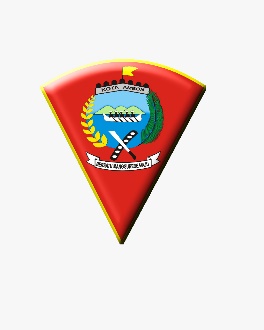 NAMA OPD TERKAITAlamat …………………………..Telp. .............................. Email : …………………….NOTA DINASKepada	:	Kepala Bagian Pengadaan Barang dan Jasa Sekretariat Daerah Kota Ambon selaku Kepala UKPBJ.Dari	:	....................... (diisi Nama Jabatan PPK) selaku Pejabat Pembuat KomitmenNomor	:	.............................................................................................................Tanggal	:	.............................................................................................................Sifat	:	.............................................................................................................Lampiran	:	1 (Satu) BerkasHal	:	Permohonan Pemilihan Penyedia Barang/JasaDalam rangka pelaksanaan Peraturan Presiden Republik Indonesia Nomor 12 Tahun 2021 tentang Perubahan Atas Peraturan Presiden Republik Indonesia Nomor 16 Tahun 2018 Tentang Pengadaan Barang/Jasa Pemerintah beserta aturan turunannya, kami mohon untuk dilakukan Pemilihan Penyedia Barang/Jasa dengan data paket pengadaan sebagai berikut:Kode RUP	:	.............................................................................................................Nama Paket	:	.............................................................................................................Jenis Pengadaan	:	Pengadaan Barang/Pekerjaan Konstruksi/Jasa Konsultansi/Jasa Lainnya (pilih salah satu kategori)Metode Pemilihan	:	Pengadaan Langsung/Tender Cepat/Tender/Seleksi/Penunjukan Langsung (pilih salah satu kategori)Jenis Kontrak	:	Lumsum/Harga Satuan/Gabungan Lumsum dan Harga Satuan/ Terima Jadi (Turnkey)/Waktu Penugasan/Kontrak Payung (pilih salah satu kategori)Nilai Pagu Anggaran	:	....................... (diisi dalam angka dan huruf, contoh: Rp 1.000.000.000,00 (satu miliar rupiah))Nilai HPS	:	....................... (diisi dalam angka dan huruf, contoh: Rp 1.000.000.000,00 (satu miliar rupiah))Narahubung OPDNama	:	.............................................................................................................Nomor Telp./HP	:	.............................................................................................................Email	:	.............................................................................................................Selanjutnya terkait pengadaan dimaksud, terlampir kami sampaikan Dokumen Persiapan Pengadaan (DPP) secara elektronik melalui SPSE antara lain:Kerangka Acuan Kerja (KAK)/Spesifikasi Teknis;Rincian Harga Perkiraan Sendiri (HPS) (tidak perlu diupload (unggah) tetapi diisi melalui tabel isian pada SPSE);Bill of Quantity (BQ) atau daftar kuantitas dan harga;Rancangan Kontrak:Naskah Kontrak/Perjanjian;Syarat-Syarat Umum Kontrak (SSUK);Syarat-Syarat Khusus Kontrak (SSKK);Rancangan Kontrak sudah memuat ketentuan (klausul) antara lain:Jenis Kontrak;Masa Pelaksanaan dan Pemeliharaan/Garansi/Purnajual;Sanksi dan Denda;Pembayaran Prestasi Kerja; danUang Muka;Gambar-Gambar/Gambar Teknik/Gambar Kerja [apabila ada];Uraian Singkat Pekerjaan.Dapat kami sampaikan bahwa Paket Pengadaan dimaksud telah kami buat pada aplikasi SPSE (http://lpse.ambon.go.id/eproc4).Demikian disampaikan, atas perhatian dan kerjasamanya diucapkan terima kasih.Pejabat Pembuat Komitmen,Stempel & ttd................................................NIP. .........................................